Advanced Placement at 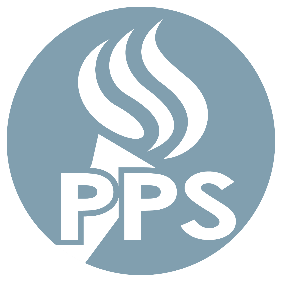 Benson Polytechnic High SchoolThis chart shows how much credit students receive for a passing AP score at Oregon State, University of Oregon, and Portland State University. For example, a student who passes AP Biology will receive credit for THREE science classes, saving up to $3,300 and saving time spent in college.  A student who passes AP English or AP Art will receive credit for one class and save up to $1,200.  Nearly all of these classes count towards general education requirements and will help the student graduate faster!  AP classes are open to anyone who is hard-working and ready for a challenge. AP EXAMEXAM SCOREOSU CREDIT# credits (course #)U of O CREDIT# credits (course #)PCC CREDIT# credits (course #)PSU CREDIT# credits (course #)Calculus AB3454 (MTH 251)8 (MTH 251,252)8 (MTH 251,252)4 (MTH ELECT) 8 (MTH 251 + 1 MTH) 8 (MTH 251, 252)4 (MTH 251) 9 (MTH 251,252) 9 (MTH 251,252)4 (MTH 251) 8 (MTH 251,252) 8 (MTH 251,252)Chemistry4 or 515 (CH 231,232,233261,262,263)12 (CH 221,222,223)15 (CH 221,222,223)15 (CH 221,222,223, 227,228,229)English Language &Composition3, 4 or 53 (WR 121)4 (WR 121)4 (WR 121)4 (WR 121)English Literature &Composition3, 4 or 53 (ENG  ELECT)4 (ENG 104)4 (ENG  ELECT)4 (ENG 100)Government & Politics: United States 34 or 5---4 (PS 201)---4 (PS 201)---4 (PS 201)4 (PS 101)4 (PS 101)Physics 14 or 55 (PH 201)8 (PHYS 201,202)4 (PH 201)5 (PH 201,204)Statistics4 or 54 (ST 201)4 (MATH 243)4 (MTH 243)4 (STAT 243)Studio Art: 2D4 or 54 (ART 115)4 (ELECT)4 (ELECT)4 (ELECT)United States History34 or 58 (HST  ELECT)8 (HST  ELECT)---8 (2 HST ELECT)8 (HST 201, 202)8 (HST 201, 202)8 (HST 201, 202)8 (HST 201, 202)